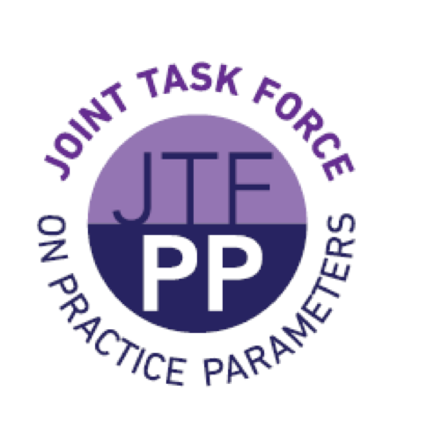 Anaphylaxis—a 2019 practice parameter update and GRADE analysisDeveloped by the Joint Task Force on Practice Parameters (AAAAI/ACAAI) Reviewer’s Comment formWe appreciate your willingness to provide feedback on the anaphylaxis GRADE document and attached appendices. All of your comments will be reviewed and revisions will be made at the discretion of JTFPP and Anaphylaxis workgroup. Please use the tables provided to reference line numbers when providing specific comments. Add additional rows to the tables as needed. You may also provide general comments on the last row of the review tables. Comments can be considered if you have provided the required demographic information and relevant disclosures that may be a potential conflict to the guideline topic. A conflict of interest does not preclude your review of the documents or of the workgroup’s review of your comments. Rather, this disclosure is requested in order to maintain a transparent process. All the info below is required before your comments can be considered:Reviewer’s Name: Company/Institution: State: Country:Email: I am an AAAAI appointed reviewer	I am an ACAAI appointed reviewerI am a general reviewer (allergist or public representative) --------------------------------------------------------------------------------I have no real or potential conflict of interest with respect to this guideline topicI have a potential conflict of interest as described below. Please describe the potential conflict of interest (COI): Note: The JTFPP reserves the option of requesting that the reviewer complete a more formal Conflict of Interest form if they feel that this is needed. PLEASE RETURN COMPLETED FORM TO:  JTFPP.allergy@gmail.comTABLE 1: Comments on Anaphylaxis—a 2019 practice parameter update and GRADE analysisNote: Add more rows as neededGeneral comments not referring to a specific line number: 1.2.3.PLEASE RETURN COMPLETED FORM TO:  JTFPP.allergy@gmail.comLine numberSpecific comment